О внесении изменений в постановление администрации Индырчского сельского поселения Янтиковского района от 02.08.2006 № 65А «Об утверждении Положения о признании помещения жилым помещением, жилого помещения непригодным для проживания»В соответствии с постановлением Правительства Российской Федерации от  06 апреля 2022 г. №608 «О внесении изменений в положение о признании помещения жилым помещением, жилого помещения непригодным для проживания, многоквартирного дома аварийным и подлежащим  сносу или реконструкции, садового дома жилым домом и жилого дома  садовым домом»,  администрация Индырчского сельского поселения п о с т а н о в л я е т:1. Внести в Положение о признании помещения жилым помещением, жилого помещения непригодным для проживания, утвержденное постановлением администрации   Индырчского  сельского поселения от 02.08.206 № 65А  следующее изменение:а) Пункт 37 после абзаца четвертого дополнить абзацем следующего содержания:«об отсутствии оснований для признания жилого помещения непригодным для проживания.». 2. Настоящее постановление вступает в силу со дня его официального опубликования.Глава Индырчского сельского поселенияЯнтиковского района Чувашской Республики                                А.В.СеменовЧУВАШСКАЯ РЕСПУБЛИКА ЯНТИКОВСКИЙ РАЙОН  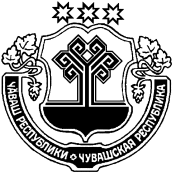                  ЧĂВАШ РЕСПУБЛИКИ                 ТĂВАЙ РАЙОНĚ ЧĂВАШ РЕСПУБЛИКИТĂВАЙ РАЙОНĚ ЧУВАШСКАЯ РЕСПУБЛИКА ЯНТИКОВСКИЙ РАЙОН  АДМИНИСТРАЦИЯ ИНДЫРЧСКОГО СЕЛЬСКОГОПОСЕЛЕНИЯ ПОСТАНОВЛЕНИЕ20  июня  2022 г. № 29деревня Индырчи                       ЙĂНТĂРЧЧĂ ЯЛ ПОСЕЛЕНИЙĚН                     АДМИНСТРАЦИЙĚ                    ЙЫШĂНУ                      20  июнь  2022 ç. 29 №                        Йǎнтǎрччǎ ялěАДМИНИСТРАЦИЯ ИНДЫРЧСКОГО СЕЛЬСКОГОПОСЕЛЕНИЯ ПОСТАНОВЛЕНИЕ«01»  марта  2019 № 11деревня Индырчи